Region 5 RetreatJulian, California Oct 14-16, 2016   Fri 5pm-Sun noonRegistration includes lodging, meals, snacks                                                                          (2 nights lodging, Friday night dinner, 3 meals Saturday, plus Sunday breakfast and lunch)
$175.00** per person until October 6, 2016** must be a paid member of CODA International to register.
Max of 30 people - casual family style dining and shared bedrooms. 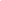 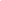 Schedule: 

Friday night 	3:00pm Registration Opens	Dinner	Break IceSaturday		BreakfastBreakouts and Other ActivitiesLunchBreakouts and Other Activities                            	DinnerSaturday night	THEME NIGHT: BEACH BUM Bring it with your Best Beach AttireEntertainment/Story Telling
Sunday	BreakfastRegion Meeting/Check Out12:00pm LunchQuestions? 		  Contact:		  Jackie Harris: jacanitah@gmail.com	 Penny McGee: squeakss@hotmail.com   Robin Dragoo: region5@coda-international.orgRegistration Form: Individuals wishing to make an online payment may do so at: https://www.paypal.com/cgi-bin/webscr?cmd=_s-xclick&hosted_button_id=ZDSFH58JQUUSE
Please complete the following and mail with a check or money order payable to: Robin Dragoo (Note Region 5 Retreat in the memo line)10827 E. Forge Cir.Mesa, AZ 85208$175.00 (until October 6, 2016) Participants must be paid members of CODA International$200.00 at the Door.One Coda per form, please. Each person must be over 18 years old and have one or more deaf parent(s).
Name               __________________________________________________Address            __________________________________________________City, State, Zip  __________________________________________________Email address    __________________________________________________Phone              __________________  Cell (if different) _________________Roommate requests (all rooms sleep 2 most rooms will require sharing of bed i.e. King/Queen/Full; if you prefer a single/twin please indicate) Room assignments will be same-sex unless otherwise requested.1.__________________  2.__________________   3.____________________  4.__________________  5. __________________   6.________________________Any special needs, including dietary?______________________________________________________________________________________________________________________________________________________________________Detailed directions, location information and Pre/Post information will be emailed after your registration has been received.  Registration will close at 30 people.Prefer snail mail copy sent? Check here. ____